Из опыта работы Еремчук Ольги Николаевны, учителя НОО, гимназия № 8Viber («Вайбер») — одно из самых популярных и удобных бесплатных мобильных приложений для звонков, смс и групповых переписок. Позволяет делать бесплатные звонки через Wi-Fi и сети 3G (оплата только интернет-трафика) между смартфонами с установленным Viber, а также передавать текстовые сообщения, картинки, видео- и аудиосообщения. Основные возможности и преимущества данного приложения:1. Вам не нужно искать и добавлять друзей по логину (как в Skype). Приложение автоматически подтягивает контакты с вашей телефонной книги и показывает, кто из ваших контактов тоже использует Viber. После установки приложения вы сразу можете с ними общаться.2. Система позволяет бесплатно отправлять сообщения, качественные фотографии, видеоролики.3. С помощью приложения можно бесплатно разговаривать — совершать звонки на любые устройства, на которых установлен мессенджер. При этом качество связи будет отличным в 3G, 4G и Wi-Fi-сетях.4. Приложение дает возможность совершать видеозвонки. В этом случае должна быть установлена последняя версия устройства, а на смартфоне — работать фронтальная камера.6. Можно одновременно общаться в чате со 100 собеседниками.7. Работает на всех основных операционных системах: Windows, Windows Phone, IOS, Android и требует только доступ в Интернет.8. Вы видите статус своего сообщения: доставлено, прочитано, чего нет у обычных смс без специального подключения данной функции. Во время ДИСТАНЦИОННОГО ОБУЧЕНИЯ ещё в прошлой четверти мной была создана совместная группа детей и родителей. И, оставаясь дома, мы устраиваем ТЕМАТИЧЕСКИЕ ДНИ ОБЩЕНИЯ.  Что это значит? Например, вчера и позавчера у нас были дни, посвящённые рыцарству. Утром даётся задание прочитать литературное произведение. Мы читали рассказы В.К. Железникова «Рыцарь», слушали аудиокнигу Ю.Я. Яковлева «Рыцарь Вася». А днём устраивали дискуссию по предложенным вопросам, которые помогли найти ответ на главный вопрос «Кто такие рыцари». Вечером был предложен семейный просмотр фильма «Великан», который, судя по отзывам в Вайбере, никого не оставил равнодушным. Сегодня мы погрузились в работу по теме «Великая Отечественная война». Утром читали рассказ С.Г. Георгиева «Дедушка». После обеда мастерили танки. Сейчас дискутируем по предложенным вопросам. Немного позже будет творческое задание. А вечером семейный просмотр фильма «Александр маленький», после которого мы обязательно поделимся впечатлениями.Это можно назвать частью воспитательной работы, можно считать интегрированными уроками. Но на этом мы не можем остановиться. Дома ребята выполняют задания в тетради, которое я им выдаю через Вайбер или Дневник.ру. Отправляют ежедневно фото выполненных работ. Я открываю фото на экране своего компьютера, а по телефону через Вайбер наговариваю звуковой комментарий или пояснение к данной работе. Т.е. таким образом ведётся индивидуальная кропотливая работа с каждым учеником по каждому предмету.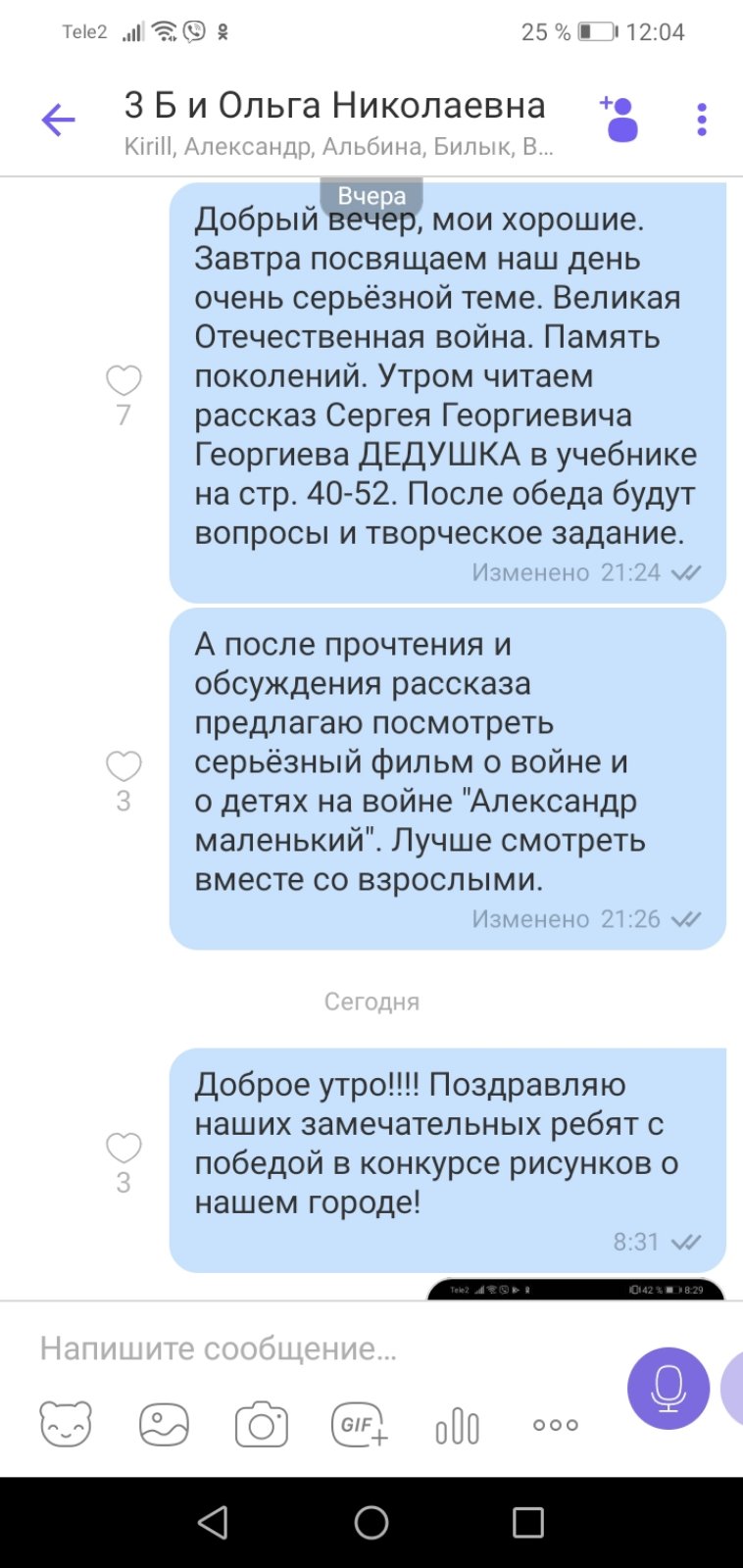 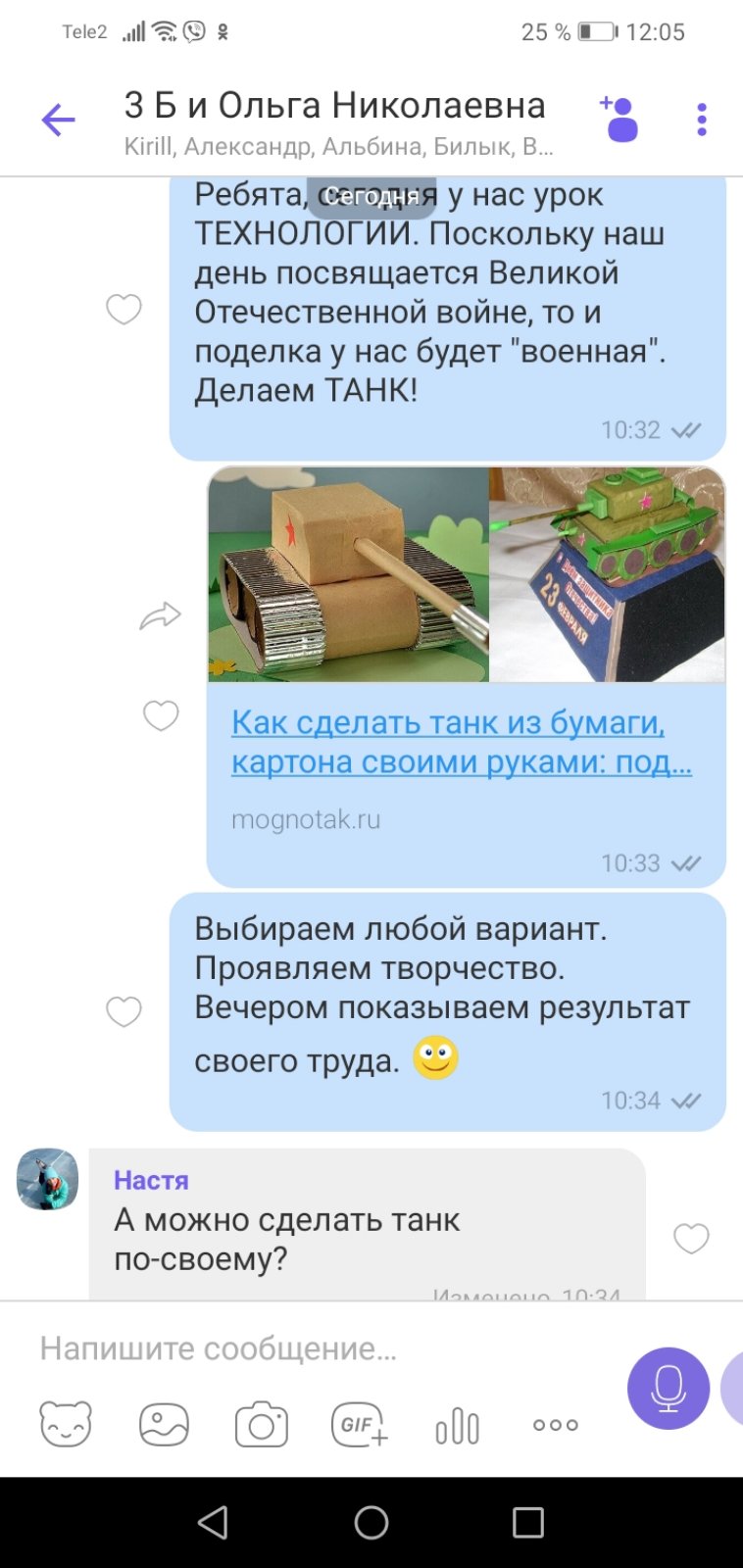 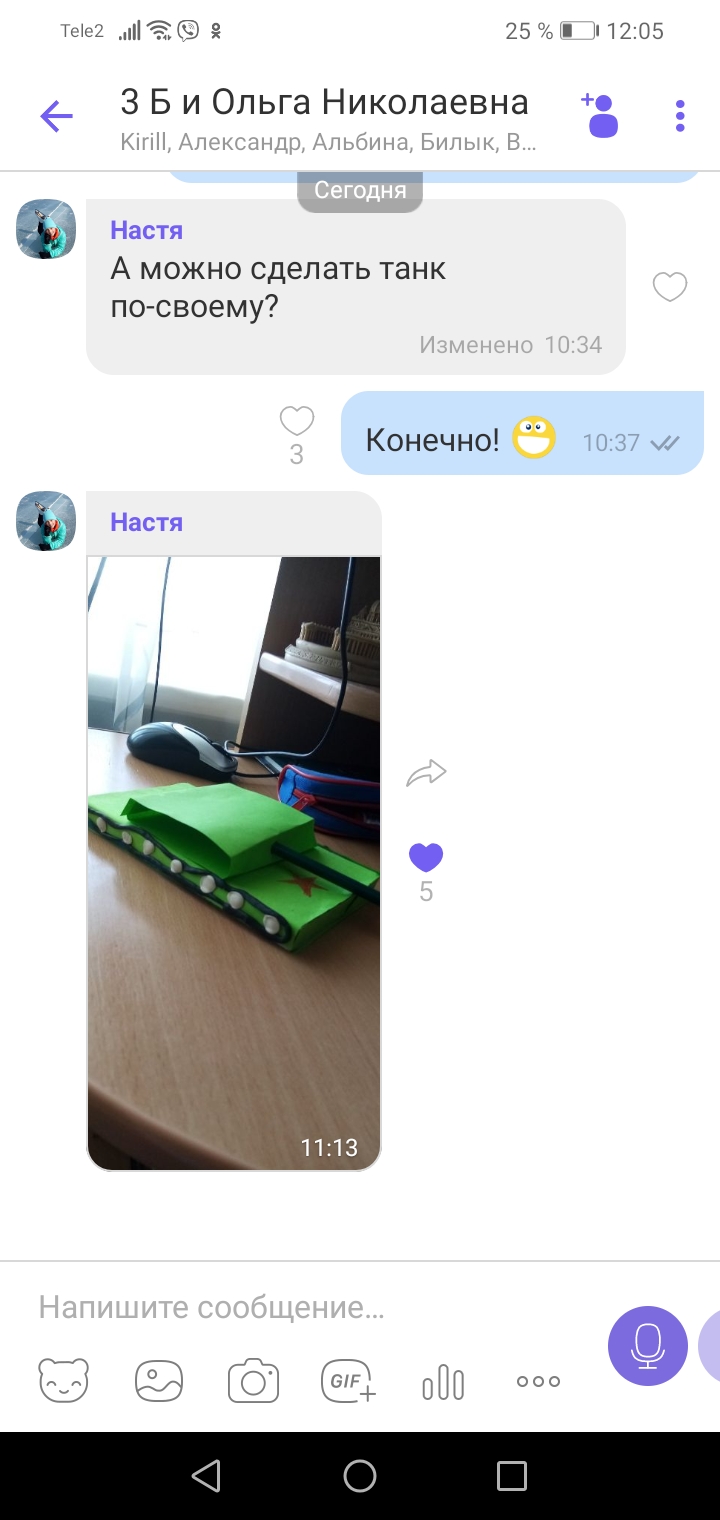 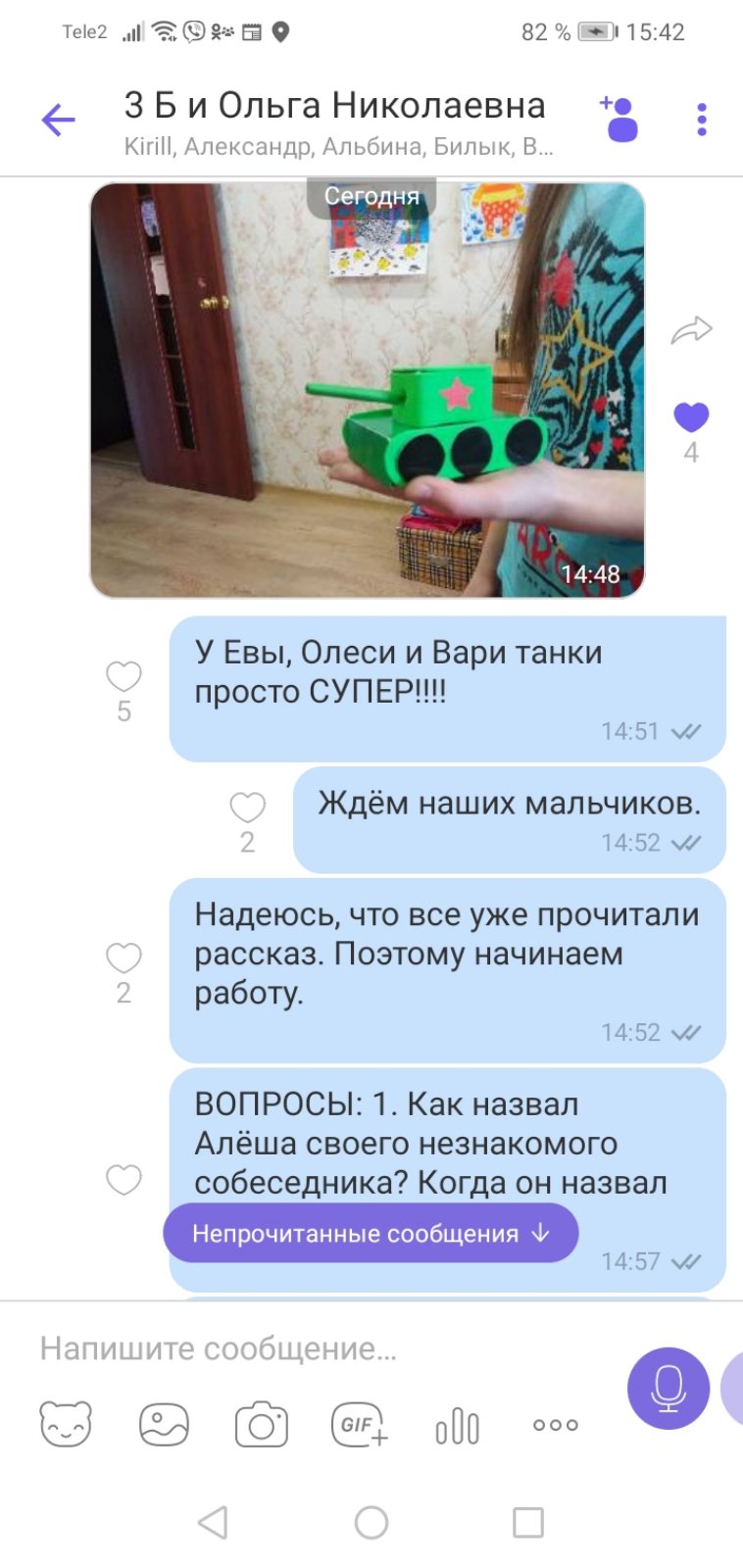 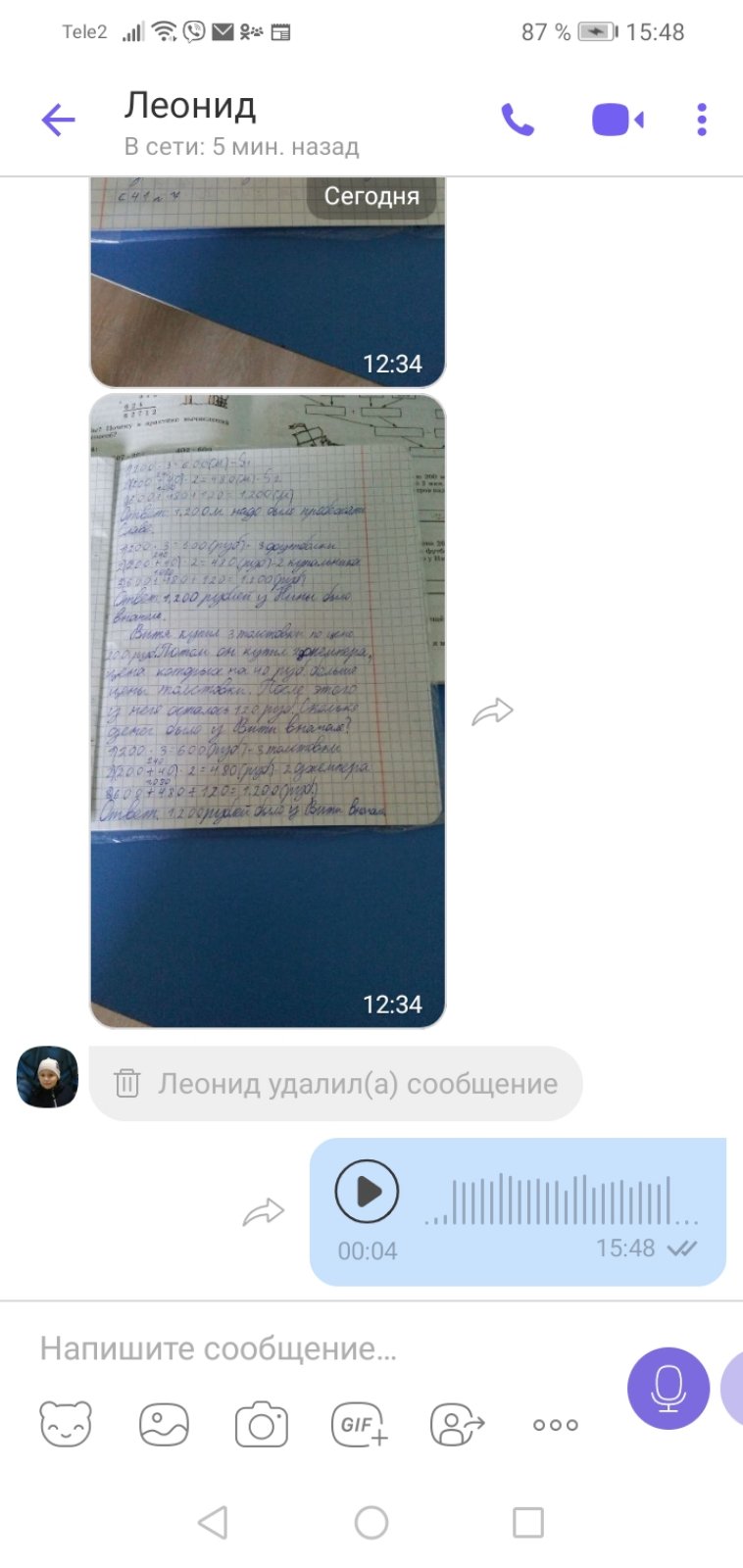 